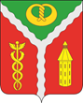 АДМИНИСТРАЦИЯ ГОРОДСКОГО ПОСЕЛЕНИЯ ГОРОД КАЛАЧКАЛАЧЕЕВСКОГО МУНИЦИПАЛЬНОГО РАЙОНАВОРОНЕЖСКОЙ ОБЛАСТИП О С Т А Н О В Л Е Н И Еот «17» марта 2022 года	№ 85г. КалачО включении сведений о месте (площадке) накопления твердых коммунальных отходов в реестр.В соответствии с ч. 2 ст. 8 Федерального закона от 24.06.1998 г. № 89-ФЗ «Об отходах производства и потребления», заключением территориального отдела Управления Федеральной службы по надзору в сфере защиты прав потребителей и благополучия человека по Воронежской области в Калачеевском, Воробьевском, Петропавловском районах от 15.12.2021 г. № 177, администрация городского поселения город Калач Калачеевского муниципального района Воронежской области,п о с т а н о в л я е т:1. Включить сведения о месте (площадке) накопления твердых коммунальных отходов, принадлежащем городскому поселению город Калач, расположенном по адресу: Воронежская область, г. Калач, ул. Генерала Ватутина, д. 9 в реестр мест (площадок) накопления твёрдых коммунальных отходов на территории городского поселения город Калач.2. Сектору по развитию городского хозяйства и управлению муниципальной собственностью администрации городского поселения город Калач Калачеевского муниципального района Воронежской области внести соответствующие изменения в реестре мест (площадок) накопления твердых коммунальных отходов.3. Контроль за выполнением настоящего постановления оставляю за собой.Глава администрации городского поселения город КалачД.Н. Дудецкий